OBJEDNÁVKAČíslo objednávky: 06EU-004499 (uvádějte při fakturaci)                Číslo dodavatele: 19PC016ISPROFIN/ISPROFOND: 5001210002.16978.2019 (uvádějte při fakturaci)I/27 Rybnice — Kaznějov Technická studieTato objednávka Objednatele zavazuje po jejím potvrzení Dodavatelem obě smluvní strany ke splnění stanovených závazků a nahrazuje smlouvu. Dodavatel se zavazuje provést na svůj náklad a nebezpečí pro Objednatele služby specifikované níže. Objednatel se zavazuje zaplatit za služby poskytnuté v souladu s touto objednávkou cenu uvedenou níže.Místo dodání: Ředitelství silnic a dálnic ČR, Správa Plzeň, Hřímalého 37, 301 00 PlzeňKontaktní osoba Objednatele: Ladislava Martínková, tel. 377 333 761, e-mail: ladislava.marcinkova@rsd.czKontaktní osoba ve věcech technických: Jan Weber, tel. 377 333 744, e-mail: jan.weber@rsd.czFakturujte: Ředitelství silnic a dálnic ČR, Správa Plzeň, Hřímalého 37, 301 00 PlzeňObchodní a platební podmínky: Objednatel uhradí cenu jednorázovým bankovním převodem na účet Dodavatele uvedený na faktuře, termín splatnosti je stanoven na 30 dnů ode dne doručení faktury Objednateli. Fakturu lze předložit nejdříve po protokolárním převzetí služeb Objednatelem bez vad či nedodělků. Faktura musí obsahovat veškeré náležitosti stanovené platnými právními předpisy, číslo objednávky a místo dodání. Objednatel neposkytuje žádné zálohy na cenu, ani dílčí platby ceny. Potvrzením přijetí (akceptací) této objednávky se Dodavatel zavazuje plnit veškeré povinnosti v této objednávce uvedené. Objednatel výslovně vylučuje akceptaci objednávky Dodavatelem s jakýmikoliv změnami jejího obsahu, k takovému právnímu jednání Dodavatele se nepřihlíží. Dodavatel poskytuje souhlas suveřejněním objednávky a jejího potvrzení v registru smluv zřízeným zákonem č. 340/2015 Sb., o zvláštních podmínkách účinnosti některých smluv, uveřejňování těchto smluv a o registru smluv, ve znění pozdějších předpisů (dále jako „zákon o registru smluv”), Objednatelem. Objednávka je účinná okamžikem zveřejnění v registru smluv. Objednatel je oprávněn kdykoliv po uzavření objednávky tuto objednávku vypovědět s účinky od doručení písemné výpovědi Dodavateli, a to i bez uvedení důvodu. Výpověď objednávky dle předcházející věty nemá vliv na již řádně poskytnuté plnění včetně práv a povinností z něj vyplývajících.Záruční lhůta: dle Občanského zákoníkuObjednáváme u Vás: vypracování projektové dokumentace ve stupni technické studie (TST)Lhůta pro dodání či termín dodání: koncept TST — do 31. 12. 2019 a čistopis TST — do 31.01.2020Celková hodnota objednávky v Kč:	Cena bez DPH:	244 200,- Kč (Dodavatel není plátcem DPH)V případě akceptace objednávky Objednatele Dodavatel objednávku písemně potvrdí prostřednictvím e-mailu zaslaného do e-mailové schránky Objednatele ladislava.martinkova@rsd.cz.Pokud není ve Smlouvě a jejích přílohách stanoveno jinak, řídí se právní vztah založený touto Smlouvou Občanským zákoníkem.Nedílnou součástí této objednávky jsou následující přílohy:Příloha č. 1 — Specifikace služebPříloha č. 2 — Položkový rozpis cenyPříloha č. 1 - Specifikace služebPopis předmětu zakázky:Předmětem zakázky je zpracování projektové dokumentace ve stupni technické studie (TST) pro opravu vozovky silnice I/27 ve staničení 112 , 1 — 1 13,9 114,36 - 114,85 km.Dokumentace bude vyhotovena v souladu s příslušnými ČSN, EN, TP a TKP.Počet výtiskůTST —4 x tištěné podobě1 x na CD výkresy v PDF, DWG popř. DGNSoupis prací:Příloha č. 2 – Položkový rozpis ceny  ___________________________________________________                                                                                                                                    Počet            Jednotková        Cena celkem							                                     jednotek              sazba_______________________________________________________________________________________________________________PROJEKTOVÁ  DOKUMENTACEPrůvodní zprávaVýkresyPřehledná situaceSituace stavbyPodélné profilyVzorové příčné řezySouvisející dokumentaceVýpis dotčených pozemkůDokladyOdhad stavebních nákladůOSTATNÍ  ČINNOSTIKoncepční a koordinační práceŘešení bezpečnostních závadPrůzkum inženýrských sítíProjednání technického řešeníDOSSprovozovatelé inženýrských sítíGeodetické zaměřeníReprografické práce, kompletace (včetně digitální PD)_____________________________________________________________________________________________Celkem – oddíly I. – II.								244 200,00 KčPrime-com s.r.o. není plátcem DPHCelková cena                                                                                                          244 200,00 KčObjednatel:Dodavatel:Ředitelství silnic a dálnic ČRObchodní jméno: Prime-com s.r.o.Správa Plzeň, Hřímalého 37, 301 00 PlzeňAdresa: Toužimská 1688/16, 323 00 PlzeňBankovní spojení: CNBBankovní spojení: Raiffeisenbank a.s.číslo účtu: 20001-15937031/0710číslo účtu: 1123480002/5500IČO: 65993390IČO: 07772769DIČ: CZ65993390DIČ: CZ07772769Kontaktní osoba: Ing. Jan BiharyV Plzni dne 01-11-2019		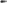 V Plzni dne 1. 11. 2019Za Objednatele:Za Dodavatele:POLOŽKYPOLOŽKYPOČET MJMJCENA ZA MJCENA CELKEMCENA CELKEMprůvodní zprávaprůvodní zprávaPřehledná situacePřehledná situaceSituace stavbySituace stavbyPodélné profilyPodélné profilyVzorové příčné řezyVzorové příčné řezyVýpis dotčených pozemkůVýpis dotčených pozemkůDokladyDokladyOdhad stavebních nákladůOdhad stavebních nákladůKoncepční a koordinační práceKoncepční a koordinační práceRešení bezpečnostních závadRešení bezpečnostních závadPrůzkum inženýrských sítíPrůzkum inženýrských sítíProjednání technického řešeníProjednání technického řešeníGeodetické zaměřeníGeodetické zaměřeníReprografické práce, kompletace (včetně digitální PD)Reprografické práce, kompletace (včetně digitální PD)CENA CELKEM BEZ DPH:CENA CELKEM BEZ DPH:0,000,000,000,000,00DPH 21%DPH 21%0,000,000,000,000,00CENA CELKEM VČETNE DPH:CENA CELKEM VČETNE DPH:0,000,000,000,000,00